CERTIFICACIÓNCUMPLIMIENTO DE REQUISITOSNombre o Razón Social del postulante: __________________________________________○ Persona Jurídica                                                 NIT:______________________________○ Entidad Sin Ánimo de Lucro                               NIT: ______________________________○ Consorcio o Unión Temporal                              NIT: ______________________________○ Persona Natural                                                 CC __ PA __ CE __ SC __ CD __                                                                    No. ________________________Los suscritos < Nombre y Apellidos >     con < Documento de Identidad > No.certificamos, bajo la gravedad de juramento, que:El postulante al programa evidenció una disminución del veinte por ciento (20%) o más en sus ingresos, calculada en base en el método establecido por el Ministerio de Hacienda y Crédito Público, en el artículo 3° de la Resolución 1129 del 20 de mayo de 2020 así: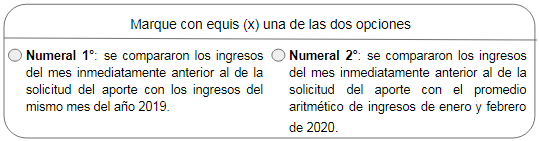 Los empleados sobre los cuales se recibirá el aporte efectivamente recibieron el salario correspondiente al mes inmediatamente anterior; o, únicamente para el pago de la nómina de abril, con el aporte se pagarán, a más tardar dentro de los cinco (5) días hábiles siguientes a la recepción de recursos, las obligaciones laborales adeudadas.< Ciudad y Fecha >Firmas:________________________________                 _________________________________< Representante Legal o Persona natural                 < Revisor Fiscal / Contador >solicitante / Liquidador o Promotor >                         Nombre y Apellidos:Nombre y Apellidos:                                                   No. Identificación:No. Identificación:                                                       Tarjeta profesional No.:Dirección:                                                                    Dirección:    Ciudad:                                                                        Ciudad:Teléfono:                                                                      Teléfono:Correo electrónico:                                                      Correo electrónico: